** Risk düzeyi görevin ve belirlenen risklerin durumuna göre Yüksek, Orta veya Düşük olarak belirlenecektir.HASSAS GÖREV TESPİT FORMUHASSAS GÖREV TESPİT FORMUHASSAS GÖREV TESPİT FORMUHASSAS GÖREV TESPİT FORMUHASSAS GÖREV TESPİT FORMUHASSAS GÖREV TESPİT FORMUHARCAMA BİRİMİ: Strateji Geliştirme Daire BaşkanlığıHARCAMA BİRİMİ: Strateji Geliştirme Daire BaşkanlığıHARCAMA BİRİMİ: Strateji Geliştirme Daire BaşkanlığıHARCAMA BİRİMİ: Strateji Geliştirme Daire BaşkanlığıHARCAMA BİRİMİ: Strateji Geliştirme Daire BaşkanlığıHARCAMA BİRİMİ: Strateji Geliştirme Daire BaşkanlığıALT BİRİM: … ŞubesiALT BİRİM: … ŞubesiALT BİRİM: … ŞubesiALT BİRİM: … ŞubesiALT BİRİM: … ŞubesiALT BİRİM: … ŞubesiSıra NoHizmetin/Görevin AdıRisklerRisk Düzeyi**Kontroller/ TedbirlerGörevi Yürütecek Personelde Aranacak Kriterler1Bütçe Hazırlama ve Uygulama GöreviÜniversitemiz bütçe hazırlama ve uygulama görevinin mevzuat çerçevesinde yapılmaması Bütçenin gerek hazırlığı gerekse uygulama sürecinin doğru işlememesi durumunda gider gerçekleşmelerinin yapılamaması ve hizmet akışının aksaması Hizmetler için yeterli bütçe olmaması durumunda hizmetlerin aksamasıMali sistemin bozulması tüm hizmet akışını etkilemesiYüksekBütçe hazırlama ve uygulama sürecinin mali takvimi takip ederek zamanında yapılması Hazırlık ve uygulama aşamasında işinde uzman görevli personelin çalıştırılması Harcama birimleri tarafından hazırlanan ve uygulanan bütçenin doğru olması adına birimlere her yıl tekrarlanan bilgilendirme eğitimlerinin yapılması Birimlere süreci detaylı olarak anlatan açıklayıcı yazıların yazılması Harcama yapacak tüm birimlerin ve ilgili personelin sürece dahil edilmesiLisans MezunuGörevle ilgili mevzuata sahip olmak.2Gelirlerin Takibi ve Tahsilatı GöreviÜniversitemizin harç gelirleri, yemek gelirleri, kira gelirleri vs. takip ve tahsilatının, doğru ve zamanında yapılamaması sonucunda gelir kaybı yaşanmasıDoğru bir şekilde yapılamayan takip ve tahsilat sonucunda; kazanılmış hakkı olanlar (öğrenciler vs), söz konusu haklarından mahrum olmasıYüksekTakip ve Tahsilatların düzenli bir şekilde yapılabilmesi için bir takip sisteminin kurulmasıLisans MezunuGörevle ilgili mevzuata sahip olmak3Evrak Takip İşlemleri GöreviKamu zararına sebebiyet verme riski Telafisi güç sonuçlara yol açma riski Görevde aksaklıklar  Cezai işlem İtibar Kaybı Gecikme zammı veya faizine sebebiyetDüşükYeni personele EBYS kullanım eğitimi verilmeliSüreli evrakların sisteme kaydında gerekli notlar düşülmeliHaftalık ve aylık olarak süreli evrakların cevabının verilip verilmediği kontrolü ve yönetime bildirilmesiLisans MezunuGörevle ilgili mevzuata sahip olmak4İç Kontrol GöreviKamu kaynaklarının etkin, ekonomik ve verimli kullanılamaması Görevde aksaklıklar İtibar kaybıOrtaİş akışına ilişkin Proses Şema ve Talimatların görevli personel ile göreve yeni başlayan personel tarafından öğrenilmesini sağlamak İş akışına ilişkin Proses Şema ve Talimatların değişen mevzuat ve koşullar doğrultusunda güncelliğini sağlamak ve ilgili personelin ulaşabileceği ortamlarda paylaşmakİç Kontrol Sistemi ile ilgili değişikliklerin takibini sağlamak ve mevzuata hakim olmak İlgili Personelin eğitim programlarına katılımının sağlanması suretiyle mevzuata hakim olmasını sağlamakLisans MezunuGörevle ilgili mevzuata sahip olmak5Muhasebe Yetkilisinin GöreviKamu zararına sebebiyet verme riski Telafisi güç sonuçlara yol açma riski Görevde aksaklıklar Cezai işlem İtibar Kaybı Gecikme zammı veya faizine sebebiyetYüksekSertifikası olmayan personel görevlendirilmemeliHer yıl en az 5 iş günü güncel mevzuat uygulamalarına ilişkin eğitim alması sağlanmalı Sorumluluğu altında çalışan her personelin hizmet alanına ilişkin en az 5 iş günü eğitim alması sağlanmalı İade ve düzeltme işlemleri sayısı ve detayı aylık olarak Daire Başkanına raporlanmalıRutin ve süreli ödemelere ilişkin kontrol kartı oluşturulmalı ve ilgili personel ile Daire Başkanına verilmeliGörevi ile ilgili Daire Başkanlığı tarafından yapılan tüm yazışmalardan bilgi sahibi olması sağlanmalıİhtiyaç duyulan personelin görevlendirilmesi, görev değişikliği veya görevden alınması işlemlerinde uygun görüşüne başvurulmalı Sorumluluk alanına ilişkin alınan Kurumsal kararlar hakkında bilgilendirilmeliLisans MezunuGörevle ilgili mevzuata sahip olmak6Taşınır Konsolide GöreviGörevde aksaklıklar İtibar Kaybı Ortaİlgili personelin yıl sonu taşınır yönetim hesabı cetvellerinin doğru çıkarılması sağlanmalıLisans MezunuGörevle ilgili mevzuata sahip olmak7Taşınır Kayıt GöreviKamu zararına sebebiyet verme riski Cezai işlem İtibar Kaybı DüşükAltı aylık periyotlarla ambar ve kayıtlar kontrol edilmeliLisans MezunuGörevle ilgili mevzuata sahip olmak8Vergi Beyan İşlemleri GöreviGörevde aksaklıklar Cezai işlem İtibar Kaybı Gecikme zammı veya faizine sebebiyetOrtaİlgili evraklardaki tevkifatlı faturaların her ayın 20 sine kadar gönderilmeliHarcama birimleri tevkifatlı işlemler ve vergi beyan süreçleri konusunda bilgilendirilmeli İzleyen ayın 23 akşamına kadar beyanname verilir ve 26. günü akşamına kadar ödenmeli Beyanname Doldurulmadan önce Muhasebe Yetkilisi Tarafından Kontrol edilmeli Mizan raporlarındaki bilgilerin beyannameye doğru olarak geçilip geçilmediği titizlikle kontrol edilmeliLisans MezunuGörevle ilgili mevzuata sahip olmak9SGK İşlemlerine ilişkin GörevlerCezai işlem İtibar Kaybı Gecikme zammı veya faizine sebebiyet OrtaSGK Pirim kesintilerinin tahakkukunun harcama birimleri tarafından zamanında yapılmasının sağlanması (Ayin en geç 24’üne kadar) zamanında gelen bildirgelerle ilgili işlemleri öncelikle gerçekleştirmesi Harcama birimlerinden gelen tahakkuk evraklarının muhasebe kayıtları ile pirim tahakkuk tutarlarının karşılaştırılması SGK pirim kesintilerinin süresinde gidebilmesi için Bildirgelerin Başkanlığa ulaştığı gün veya en geç ertesi gün ödeme işlemlerinin gerçekleştirilmesi (en geç ayın sonuna kadar) Muhasebe Yetkilisinin ayrıca süreci devamlı takip altında bulundurarak kontrol etmesiLisans MezunuGörevle ilgili mevzuata sahip olmak10Stratejik Plan GöreviÜniversitenin ileriye yönelik amaç ve hedefleri ile bunlara nasıl ulaşacağını kamuoyuna yansıtamamasıPerformans Programı, Yatırım Programı ve bütçe hazırlıklarını etkilemesi İtibar kaybına neden olmasıYüksekStratejik Plan hazırlık sürecine ilişkin takviminin hazırlanarak uyulmasının sağlanmasıÜniversite içi tüm birimlerin planlama sürecine dahil edilmesiStratejik Planlama Kurulunun stratejik plan çalışmalarına düzenli ve etkin katılımının sağlanmasıLisans MezunuGörevle ilgili mevzuata sahip olmak11İdare Faaliyet Raporu GöreviYıllık bazda gerçekleştirmiş olan faaliyetlerin ve performans hedeflerinin ne ölçüde yerine getirildiğini kamuoyuna sunulamamasıİdare Faaliyet Raporunda yer alan verilerin Performans Programında da kullanılması nedeni ile ilgili raporun da doğru ve zamanında hazırlanamamasına neden olmasıİtibar kaybına neden olmasıYüksekÜniversite içi birimlerin, birim faaliyet raporlarını eksiksiz, doğru ve zamanında hazırlamalarının sağlanması maksadıyla bu birimler ile etkili iletişim kurulması ve gerekli desteğin sağlanması, Verilerin düzenli ve sistematik olarak toplanabilmesi ve raporlaştırılması için ortak bir veri havuzunun oluşturulması.Lisans MezunuGörevle ilgili mevzuata sahip olmak12Performans ProgramıPerformans Programında hedefler belirlenirken stratejik plan-bütçe bağlantısının kurulamamasıProgramda belirlenen hedeflerin gerçekçi seçilememesiYüksekSomut ve sayısal verilerle ifade edilebilecek hedeflerin seçilmesiProgramda hedef belirleme sürecinde ilgili harcama birimleri ile iş birliğinin sağlanmasıLisans mezunu olmaGörevle ilgili mevzuata hakim olma13Ön Mali Kontrol İşlemleri-Taahhüt Evrakı ve Sözleşme Tasarıları,-DMO Genel Müdürlüğünden Yapılan Alımlar,-4734 sayılı K.nun 3/f  bendi uyarınca yapılacak mal ve hizmet alımları,-Kadro Dağılım Cetvelleri,-Yan Ödeme Cetvelleri,Söz konusu işlemlerin süresinde kontrol edilememesi (İç kontrol ve Ön Mali Kontrole İlişkin Usul ve Esaslar Hakkında Yönetmelik)Kamu İhale Mevzuatı ve Mali Mevzuat yönünden yapılan kontrollerde ilgili mevzuat hükümlerinin gözden kaçırılmasıYüksekBirim personel sayısının artırılması suretiyle	işlemlerin süresinde tamamlanması (Görevler Ayrılığı İlkesi)İlgili Personelin çeşitli eğitim programlarına katılımının sağlanması suretiyle mevzuata hakim olması hususunun gözetilmesiLisans mezunu olmaGörevle ilgili mevzuata hakim olma14İcra İşlemleri Kontrolüİcradan gelen yazılara süresinde cevap verilmemesiİcra daireleri adına yapılacak tahsilatların süresi içinde ilgili icra daireleri hesaplarına aktarılmamasıYüksekİcradan gelen yazılara yasal süresi içinde cevap verilmesi gerektiğinin ilgili personele iletilerek kontrolün yapılmasıMaaştan yapılan icra kesintilerinin süresi içinde aktarılıp aktarılmadığının kontrol edilmesiLisans mezunu olmaGörevle ilgili mevzuata hakim olma15Maaş İşlemleri Kontrolüİcra, nafaka ve kefalet kesintilerinin takibinin yapılamamasıMaaş eki belgelerin alınmamasıDeğişen mevzuatlara uyum sağlanamamasıYüksekGerçekleştirilecek değişikliklerde ilgili kontrol belgelerinin istenilmesi,Maaş ile ilgili değişikliklerin Say2000i ve KBS sistemleri üzerinden kontrol edilmesi,İcra, nafaka ve kefalet kesintilerinin düzenli takibinin yapılmasıLisans mezunu olmaGörevle ilgili mevzuata hakim olma16Ek Ders ÖdemeleriHarcama birimlerinden gelen puantaj listelerinin kontrol edilmemesiİlgili bütçe tertibinin doğruluğunun kontrol edilmemesiOrtaTeslim alınan belgelerin en kısa sürede incelemeye alınarak işleme konulması.Hizmet Standartlarında belirtilen sürede (4 iş günü) ödemenin gerçekleştirilmeliEk ders hakkındaki mevzuata bilgisine sahip olunmalı, değişikliklerin takip edilmeli.Yılda bir kez ek ders mevzuatı konusunda birimlere eğitim verilmesiGelen evrak sürecinde belgelerin kesinlikle teslim tutanağı ile alınmasıLisans mezunu olmaGörevle ilgili mevzuata hakim olma17Kamu Yatırımlarının TakibiCezai yaptırımYatırımlarda kaynak israfı ve verimliliğin düşmesiİtibar kaybı YüksekHazine ve Maliye Bakanlığına aylık ve üç aylık yatırıma ilişkin raporların hazırlanması ve gönderilmesiKAYA sisteminden proje tanımı ve takibinin yapılmasıLisans mezunu olmaGörevle ilgili mevzuata hakim olma18Hazine Talepleriİş ve hizmetlerin sekteye uğramasıİtibar kaybıYüksekHazine ve Maliye Bakanlığından talep edilen bütçeye ilişkin işlemlerin takibi ve yürütülmesiLisans mezunu olmaGörevle ilgili mevzuata hakim olmaHAZIRLAYANHAZIRLAYANHAZIRLAYANHAZIRLAYANONAYLAYAN(Birim Amiri)ONAYLAYAN(Birim Amiri)HASSAS GÖREV ENVANTERİHASSAS GÖREV ENVANTERİHASSAS GÖREV ENVANTERİHASSAS GÖREV ENVANTERİHASSAS GÖREV ENVANTERİHARCAMA BİRİMİ: Strateji Geliştirme Daire BaşkanlığıHARCAMA BİRİMİ: Strateji Geliştirme Daire BaşkanlığıHARCAMA BİRİMİ: Strateji Geliştirme Daire BaşkanlığıHARCAMA BİRİMİ: Strateji Geliştirme Daire BaşkanlığıHARCAMA BİRİMİ: Strateji Geliştirme Daire BaşkanlığıSıra NoHassas GörevlerGörevin Yürütüldüğü Birim*Sorumlu Birim Amiri**Görevin Yeri                                                                                                                                                                                                                                                                                                                                                                                                                                                                                                                                                                                                                                                                                                                                                                                                           ne Getirilmemesinin Sonuçları1Bütçe Hazırlama ve Uygulama GöreviBütçe ve Performans Şube MüdürlüğüSGDB BaşkanıÜniversitemiz bütçe hazırlama ve uygulama görevi mevzuat çerçevesinde yapılmaması Bütçenin gerek hazırlığı gerekse uygulama sürecinin doğru işlememesi durumunda gider gerçekleşmelerinin yapılamaması ve hizmet akışının aksaması Hizmetler için yeterli bütçe olmaması durumunda hizmetlerin aksamasıMali sistemin bozulması tüm hizmet akışını etkilemesi2Gelirlerin Takibi ve Tahsilatı GöreviMuhasebe, Kesin Hesap ve Raporlama Şube MüdürlüğüSGDB BaşkanıÜniversitemizin harç gelirleri, yemek gelirleri, kira gelirleri vs. takip ve tahsilatının, doğru ve zamanında yapılamaması sonucunda gelir kaybı yaşanmasıDoğru bir şekilde yapılamayan takip ve tahsilat sonucunda; kazanılmış hakkı olanlar (öğrenciler vs), söz konusu haklarından mahrum olması3Evrak Takip İşlemleri GöreviMuhasebe, Kesin Hesap ve Raporlama Şube MüdürlüğüBütçe ve Performans Şube Müdürlüğüİç Kontrol ve Ön Mali Kontrol Şube MüdürlüğüStratejik Yönetim ve Planlama Şube MüdürlüğüSGDB BaşkanıKamu zararına sebebiyet verme riski Telafisi güç sonuçlara yol açma riski Görevde aksaklıklar  Cezai işlem İtibar Kaybı Gecikme zammı veya faizine sebebiyet4İç Kontrol Göreviİç Kontrol ve Ön Mali Kontrol Şube MüdürlüğüSGDB BaşkanıKamu kaynaklarının etkin, ekonomik ve verimli kullanılamaması Görevde aksaklıklar İtibar kaybı5Muhasebe Yetkilisinin GöreviMuhasebe, Kesin Hesap ve Raporlama Şube MüdürlüğüSGDB BaşkanıKamu zararına sebebiyet verme riski Telafisi güç sonuçlara yol açma riski Görevde aksaklıklar Cezai işlem İtibar KaybıGecikme zammı veya faizine sebebiyet6Taşınır Konsolide GöreviMuhasebe, Kesin Hesap ve Raporlama Şube MüdürlüğüSGDB BaşkanıGörevde aksaklıklar İtibar Kaybı7Taşınır Kayıt GöreviMuhasebe, Kesin Hesap ve Raporlama Şube MüdürlüğüSGDB BaşkanıKamu zararına sebebiyet verme riski Cezai işlem İtibar Kaybı8Vergi Beyan İşlemleri GöreviMuhasebe, Kesin Hesap ve Raporlama Şube MüdürlüğüSGDB BaşkanıGörevde aksaklıklar Cezai işlem İtibar Kaybı Gecikme zammı veya faizine sebebiyet9SGK İşlemlerine İlişkin GörevlerMuhasebe, Kesin Hesap ve Raporlama Şube MüdürlüğüSGDB BaşkanıCezai işlem İtibar Kaybı Gecikme zammı veya faizine sebebiyet10Stratejik Plan GöreviStratejik Yönetim ve Planlama Şube MüdürlüğüSGDB BaşkanıÜniversitenin ileriye yönelik amaç ve hedefleri ile bunlara nasıl ulaşacağını kamuoyuna yansıtamamasıPerformans Programı, Yatırım Programı ve bütçe hazırlıklarını etkilemesi İtibar kaybına neden olması11İdare Faaliyet Raporu GöreviStratejik Yönetim ve Planlama Şube MüdürlüğüSGDB BaşkanıYıllık bazda gerçekleştirmiş olan faaliyetlerin ve performans hedeflerinin ne ölçüde yerine getirildiğini kamuoyuna sunulamamasıİdare Faaliyet Raporunda yer alan verilerin Performans Programında da kullanılması nedeni ile ilgili raporun da doğru ve zamanında hazırlanamamasına neden olmasıİtibar kaybına neden olması12Performans ProgramıBütçe ve Performans Şube MüdürlüğüSGDB BaşkanıPerformans Programında hedefler belirlenirken stratejik plan-bütçe bağlantısının kurulamamasıProgramda belirlenen hedeflerin gerçekçi seçilememesi13Ön Mali Kontrol İşlemleri-Taahhüt Evrakı ve Sözleşme Tasarıları,-DMO Genel Müdürlüğünden Yapılan Alımlar,-4734 sayılı K.nun 3/f  bendi uyarınca yapılacak mal ve hizmet alımları,-Kadro Dağılım Cetvelleri,-Yan Ödeme Cetvelleri,İç Kontrol ve Ön Mali Kontrol Şube MüdürlüğüSGDB BaşkanıSöz konusu işlemlerin süresinde kontrol edilememesi (İç kontrol ve Ön Mali Kontrole İlişkin Usul ve Esaslar Hakkında Yönetmelik ve Üniversitemiz Ön Mali kontrol Yönergesi gereği)Kamu İhale Mevzuatı ve Mali Mevzuat yönünden yapılan kontrollerde ilgili mevzuat hükümlerinin gözden kaçırılması14İcra İşlemleri KontrolüMuhasebe, Kesin Hesap ve Raporlama Şube MüdürlüğüSGDB Başkanıİcradan gelen yazılara süresinde cevap verilmemesiİcra daireleri adına yapılacak tahsilatların süresi içinde ilgili icra daireleri hesaplarına aktarılmaması15Maaş İşlemleri KontrolüMuhasebe, Kesin Hesap ve Raporlama Şube MüdürlüğüSGDB Başkanıİcra, nafaka ve kefalet kesintilerinin takibinin yapılamamasıMaaş eki belgelerin alınmamasıDeğişen mevzuatlara uyum sağlanamaması16Ek Ders ÖdemeleriMuhasebe, Kesin Hesap ve Raporlama Şube MüdürlüğüSGDB BaşkanıHarcama birimlerinden gelen puantaj listelerinin kontrol edilmemesi,İlgili bütçe tertibinin doğruluğunun kontrol edilmemesi,17Kamu Yatırımlarının TakibiMuhasebe, Kesin Hesap ve Raporlama Şube MüdürlüğüSGDB BaşkanıCezai yaptırımYatırımlarda kaynak israfı ve verimliliğin düşmesiİtibar kaybı18Hazine TalepleriMuhasebe, Kesin Hesap ve Raporlama    Şube MüdürlüğüSGDB Başkanıİş ve hizmetlerin sekteye uğramasıİtibar kaybıONAYLAYAN(Birim Amiri)ONAYLAYAN(Birim Amiri)ONAYLAYAN(Birim Amiri)ONAYLAYAN(Birim Amiri)ONAYLAYAN(Birim Amiri)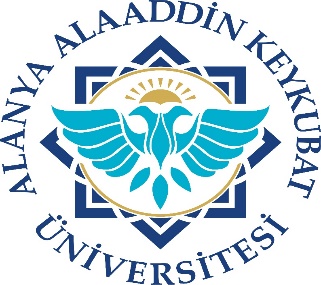 HASSAS GÖREVLER LİSTESİİlk Yayın Tarihi:../../2020HASSAS GÖREVLER LİSTESİGüncelleme Tarihi: -HASSAS GÖREVLER LİSTESİİçerik Revizyon No:HASSAS GÖREVLER LİSTESİSayfa No:  Birimi :  Strateji Geliştirme Daire Başkanlığı  Birimi :  Strateji Geliştirme Daire Başkanlığı  Birimi :  Strateji Geliştirme Daire Başkanlığı  Birimi :  Strateji Geliştirme Daire Başkanlığı  Birimi :  Strateji Geliştirme Daire BaşkanlığıAlt Birimi :  ….. ŞubesiAlt Birimi :  ….. ŞubesiAlt Birimi :  ….. ŞubesiAlt Birimi :  ….. ŞubesiAlt Birimi :  ….. ŞubesiHassas GörevlerHassas Görevi Olan Personel Risk Düzeyi**Görevin Yerine Getirilmeme SonucuProsedürü                                                                     (Alınması Gereken Önlemler veya Kontroller)Bütçe Hazırlama ve Uygulama GöreviBütçe ve Performans Şube MüdürüYüksekÜniversitemiz bütçe hazırlama ve uygulama görevi mevzuat çerçevesinde yapılmaması Bütçenin gerek hazırlığı gerekse uygulama sürecinin doğru işlememesi durumunda gider gerçekleşmelerinin yapılamaması ve hizmet akışının aksaması Hizmetler için yeterli bütçe olmaması durumunda hizmetlerin aksamasıMali sistemin bozulması tüm hizmet akışını etkilemesiBütçe hazırlama ve uygulama sürecinin mali takvimi takip ederek zamanında yapılması Hazırlık ve uygulama aşamasında işinde uzman görevli personelin çalıştırılması Harcama birimleri tarafından hazırlanan ve uygulanan bütçenin doğru olması adına birimlere her yıl tekrarlanan bilgilendirme eğitimlerinin yapılması Birimlere süreci detaylı olarak anlatan açıklayıcı yazıların yazılması Harcama yapacak tüm birimlerin ve ilgili personelin sürece dahil edilmesiGelirlerin Takibi ve Tahsilatı Görevi Muhasebe, Kesin Hesap ve Raporlama Şube MüdürüYüksekÜniversitemizin harç gelirleri, yemek gelirleri, kira gelirleri vs. takip ve tahsilatının, doğru ve zamanında yapılamaması sonucunda gelir kaybı yaşanmasıDoğru bir şekilde yapılamayan takip ve tahsilat sonucunda; kazanılmış hakkı olanlar (öğrenciler vs), söz konusu haklarından mahrum olmasıTakip ve Tahsilatların düzenli bir şekilde yapılabilmesi için bir takip sisteminin kurulmasıEvrak Takip İşlemleri GöreviTüm SGDB PersoneliDüşükKamu zararına sebebiyet verme riski Telafisi güç sonuçlara yol açma riski Görevde aksaklıklar  Cezai işlem İtibar Kaybı Gecikme zammı veya faizine sebebiyetYeni personele E-BYS Sistemi kullanım eğitimi verilmeliSüreli evrakların sisteme kaydında gerekli notlar düşülmeliHaftalık ve aylık olarak süreli evrakların cevabının verilip verilmediği yönetime raporlanmalıİç Kontrol Göreviİç Kontrol ve Ön Mali Kontrol Şube MüdürüOrtaKamu kaynaklarının etkin, ekonomik ve verimli kullanılamaması Görevde aksaklıklar İtibar kaybıİş akışına ilişkin Proses Şema ve Talimatların görevli personel ile göreve yeni başlayan personel tarafından öğrenilmesini sağlamak İş akışına ilişkin Proses Şema ve Talimatların değişen mevzuat ve koşullar doğrultusunda güncelliğini sağlamak ve ilgili personelin ulaşabileceği ortamlarda paylaşmakİç Kontrol Sistemi ile ilgili değişikliklerin takibini sağlamak ve mevzuata hakim olmak İlgili Personelin eğitim programlarına katılımının sağlanması suretiyle mevzuata hakim olmasını sağlamakMuhasebe Yetkilisinin GöreviMuhasebe, Kesin Hesap ve Raporlama Şube MüdürüYüksekKamu zararına sebebiyet verme riski Telafisi güç sonuçlara yol açma riski Görevde aksaklıklar Cezai işlem İtibar KaybıGecikme zammı veya faizine sebebiyetSertifikası olmayan personel görevlendirilmemeliHer yıl en az 5 iş günü güncel mevzuat uygulamalarına ilişkin eğitim alması sağlanmalı Sorumluluğu altında çalışan her personelin hizmet alanına ilişkin en az 5 iş günü eğitim alması sağlanmalı İade ve düzeltme işlemleri sayısı ve detayı aylık olarak Daire Başkanına raporlanmalıRutin ve süreli ödemelere ilişkin kontrol kartı oluşturulmalı ve ilgili personel ile Daire Başkanına verilmeliGörevi ile ilgili Daire Başkanlığı tarafından yapılan tüm yazışmalardan bilgi sahibi olması sağlanmalıİhtiyaç duyulan personelin görevlendirilmesi, görev değişikliği veya görevden alınması işlemlerinde uygun görüşüne başvurulmalı Sorumluluk alanına ilişkin alınan Kurumsal kararlar hakkında bilgilendirilmeliTaşınır Konsolide GöreviMuhasebe, Kesin Hesap ve Raporlama Şube Müdürü OrtaGörevde aksaklıklarİtibar Kaybıİlgili personelin yıl sonu taşınır yönetim hesabı cetvellerinin doğru çıkarılması sağlanmalıTaşınır Kayıt GöreviMuhasebe, Kesin Hesap ve Raporlama Şube MüdürüDüşükKamu zararına sebebiyet verme riski Cezai işlem İtibar KaybıAltı aylık periyotlarla ambar ve kayıtlar kontrol edilmeli Vergi Beyan İşlemleri GöreviMuhasebe, Kesin Hesap ve Raporlama Şube MüdürüOrtaGörevde aksaklıklar Cezai işlem İtibar Kaybı Gecikme zammı veya faizine sebebiyetİlgili evraklardaki tevkifatlı faturaların her ayın 20 sine kadar gönderilmeliHarcama birimleri tevkifatlı işlemler ve vergi beyan süreçleri konusunda bilgilendirilmeli İzleyen ayın 23 akşamına kadar beyanname verilir ve 26. günü akşamına kadar ödenmeli Beyanname Doldurulmadan önce Muhasebe Yetkilisi Tarafından Kontrol edilmeli Mizan raporlarındaki bilgilerin beyannameye doğru olarak geçilip geçilmediği titizlikle kontrol edilmeliSGK İşlemlerine İlişkin GöreviMuhasebe, Kesin Hesap ve Raporlama Şube MüdürüOrtaCezai işlem İtibar Kaybı Gecikme zammı veya faizine sebebiyetSGK Pirim kesintilerinin tahakkukunun harcama birimleri tarafından zamanında yapılmasının sağlanması (Ayın en geç 24’üne kadar) zamanında gelen bildirgelerle ilgili işlemleri öncelikle gerçekleştirmesi Harcama birimlerinden gelen tahakkuk evraklarının muhasebe kayıtları ile pirim tahakkuk tutarlarının karşılaştırılması SGK pirim kesintilerinin süresinde gidebilmesi için Bildirgelerin Başkanlığa ulaştığı gün veya en geç ertesi gün ödeme işlemlerinin gerçekleştirilmesi (en geç ayın sonuna kadar)Muhasebe Yetkilisinin ayrıca süreci devamlı takip altında bulundurarak kontrol etmesiStratejik Plan GöreviStratejik Yönetim ve Planlama Şube MüdürüYüksekÜniversitenin ileriye yönelik amaç ve hedefleri ile bunlara nasıl ulaşacağını kamuoyuna yansıtamamasıPerformans Programı, Yatırım Programı ve bütçe hazırlıklarını etkilemesiİtibar kaybına neden olmasıStratejik Plan hazırlık sürecine ilişkin takviminin hazırlanarak uyulmasının sağlanmasıÜniversite içi tüm birimlerin planlama sürecine dahil edilmesiStratejik Planlama Kurulunun stratejik plan çalışmalarına düzenli ve etkin katılımının sağlanmasıİdare Faaliyet Raporu GöreviStratejik Yönetim ve Planlama Şube MüdürüYüksekYıllık bazda gerçekleştirmiş olan faaliyetlerin ve performans hedeflerinin ne ölçüde yerine getirildiğini kamuoyuna sunulamamasıİdare Faaliyet Raporunda yer alan verilerin Performans Programında da kullanılması nedeni ile ilgili raporun da doğru ve zamanında hazırlanamamasına neden olmasıİtibar kaybına neden olmasıÜniversite içi birimlerin, birim faaliyet raporlarını eksiksiz, doğru ve zamanında hazırlamalarının sağlanması maksadıyla bu birimler ile etkili iletişim kurulması ve gerekli desteğin sağlanmasıVerilerin düzenli ve sistematik olarak toplanabilmesi ve raporlaştırılması için ortak bir veri havuzunun oluşturulmasıPerformans ProgramıBütçe ve Performans Şube MüdürüYüksekPerformans Programında hedefler belirlenirken stratejik plan-bütçe bağlantısının kurulamamasıProgramda belirlenen hedeflerin gerçekçi seçilememesiSomut ve sayısal verilerle ifade edilebilecek hedeflerin seçilmesiProgramda hedef belirleme sürecinde ilgili harcama birimleri ile iş birliğinin sağlanmasıÖn Mali Kontrol İşlemleriİç Kontrol ve Ön Mali Kontrol Şube MüdürüYüksekSöz konusu işlemlerin süresinde kontrol edilememesi (İç kontrol ve Ön Mali Kontrole İlişkin Usul ve Esaslar Hakkında Yönetmelik)Kamu İhale Mevzuatı ve Mali Mevzuat yönünden yapılan kontrollerde ilgili mevzuat hükümlerinin gözden kaçırılmasıBirim personel sayısının artırılması suretiyle işlemlerin	süresinde tamamlanması (Görevler Ayrılığı İlkesi)İlgili Personelin çeşitli eğitim programlarına katılımının sağlanması suretiyle mevzuata hakim  olması hususunun gözetilmesiİcra İşlemleri KontrolüMuhasebe, Kesin Hesap ve Raporlama Şube MüdürüYüksekİcradan gelen yazılara süresinde cevap verilmemesiİcra daireleri adına yapılacak tahsilatların süresi içinde ilgili icra daireleri hesaplarına aktarılmamasıİcradan gelen yazılara yasal süresi içinde cevap verilmesi gerektiğinin ilgili personele iletilerek kontrolün yapılmasıMaaştan yapılan icra kesintilerinin süresi içinde aktarılıp aktarılmadığının kontrol edilmesiMaaş İşlemleri KontrolüMuhasebe, Kesin Hesap ve Raporlama Şube MüdürüYüksekİcra, nafaka ve kefalet kesintilerinin takibinin yapılamamasıMaaş eki belgelerin alınmamasıDeğişen mevzuatlara uyum sağlanamamasıMaaş ile ilgili değişikliklerin Say2000i ve KBS sistemleri üzerinden kontrol edilmesiİcra, nafaka ve kefalet kesintilerinin düzenli takibinin yapılmasıGerçekleştirilecek değişikliklerde ilgili kontrol belgelerinin istenilmesiEk Ders ÖdemeleriMuhasebe, Kesin Hesap ve Raporlama Şube Müdürü OrtaHarcama birimlerinden gelen puantaj listelerinin kontrol edilmemesiİlgili bütçe tertibinin doğruluğunun kontrol edilmemesiTeslim alınan belgelerin en kısa sürede incelemeye alınarak işleme konulması.Hizmet Standartlarında belirtilen sürede ( 4 iş günü) ödemenin gerçekleştirilmeliEk ders hakkındaki mevzuata bilgisine sahip olunmalı, değişikliklerin takip edilmeli.Yılda bir kez ek ders mevzuatı konusunda birimlere eğitim verilmesiGelen evrak sürecinde belgelerin kesinlikle teslim tutanağı ile alınmasıKamu Yatırımlarının TakibiMuhasebe, Kesin Hesap ve Raporlama Şube MüdürüYüksekCezai yaptırımYatırımlarda kaynak israfı ve verimliliğin düşmesiİtibar kaybıHazine ve Maliye Bakanlığına aylık ve üç aylık yatırıma ilişkin raporların hazırlanması ve gönderilmesiKAYA sisteminden proje tanımı ve takibinin yapılmasıHazine TalepleriMuhasebe, Kesin Hesap ve Raporlama Şube MüdürüYüksekİş ve hizmetlerin sekteye uğramasıİtibar kaybıHazine ve Maliye Bakanlığından talep edilen bütçeye ilişkin işlemlerin takibi ve yürütülmesi                             Hazırlayan                                                                                                                                         Onaylayan             Adı – Soyadı / Görevi /İmza                                                                                                            Adı – Soyadı / Görevi /İmza (İç Kontrol ve Ön Mali Kontrol Şube Müdürlüğü)                                                                                              (Daire Başkanı)          